2019 SPONSORSHIP OPPORTUNITIES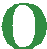 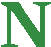 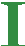 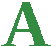 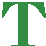 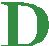 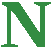 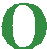 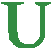 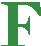 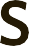 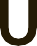 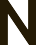 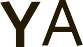 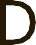 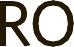 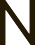 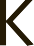 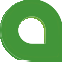 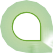 May 31	2019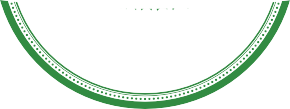 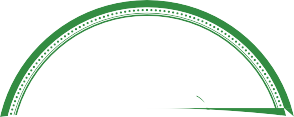 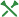 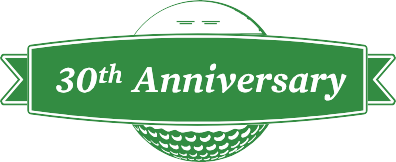 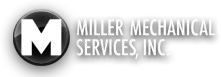 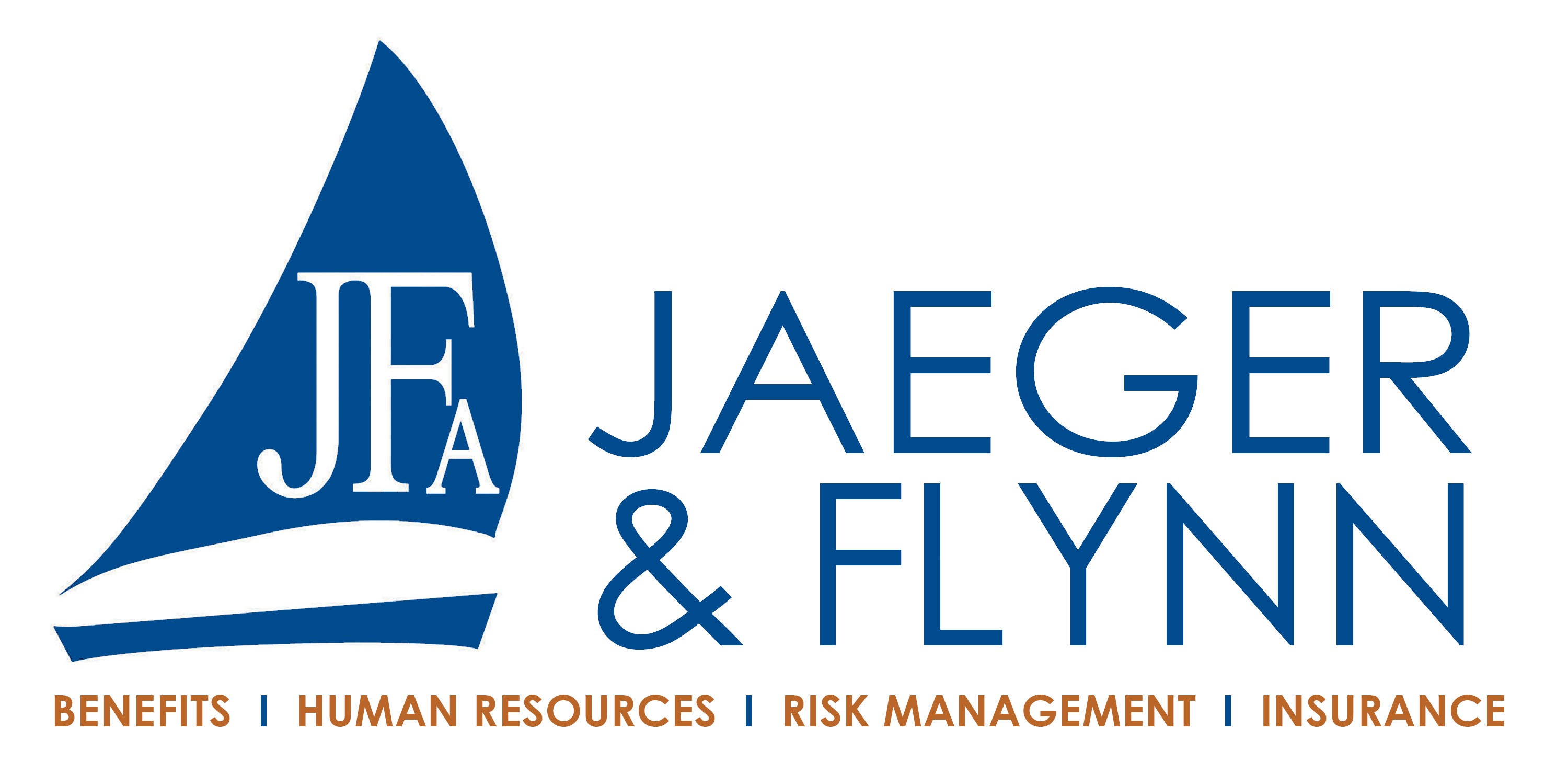 TOURNAMENT SPONSOR  $5,000Two $500 scholarships (Fall & Spring) in your company’s name to a student in 2019 - 2020Logo on Save the Date & RegistrationLogo on player giftTop levels include golf for eight, listing in tournament program and website, signage on the coursePOST-DOCTORAL SPONSOR $4,000One $500 scholarships in your company’s name to a student in 2019 - 2020Logo on Save the Date & RegistrationLogo on player giftTop levels include golf for four, listing in tournament program and website, signage on the courseDOCTORAL SPONSOR $2,500One $500 scholarship in your company’s name to a student in  2019-2020Exclusive Sponsorship opportunity – choice of:Player gift bagSponsor SpotlightBeverage Tickets19th Hole Reception Sold OutGolf Carts  - Sold OutLogo on RegistrationTop levels include golf for four, listing in tournament program and website, signage on the courseMASTER SPONSOR $2,000Exclusive Sponsorship opportunity – choice of:Bag Drop OffGolf ClinicClubhouse RaffleSnacks station on courseTop levels include golf for four, listing in tournament program and website, signage on the courseBACHELOR SPONSOR $1,500Shared sponsorship of lunchTop levels include golf for four, listing in tournament program and website, signage on the courseASSOCIATE SPONSOR $1,200Signage at the putting contestTop levels include golf for four, listing in tournament program and website, signage on the courseHOLE IN ONE SPONSOR $750Sponsor of the hole in one prize for a single par 3Two GolfersTop levels include listing in tournament program and website, signage on the coursePRIZE SPONSOR $300(No Golf)Logo on Prize EnvelopesOne drink ticket per playerLogo on websiteTEE SIGN $200(No Golf)Sign at holeSUNY Adirondack Foundation | 640 Bay Road, Queensbury, NY 12804 | Phone: 518.743.2243 |       foundation@sunyacc.edu